Муниципальное казенное дошкольное образовательное учреждение детский сад №4 «Скворушка» с. БогучаныУтверждаю                                                                                                              Заведующая МКДОУ детский сад №4                                                                                                              «Скворушка»                                                                                                                                                                                                                              О.В. Брюханова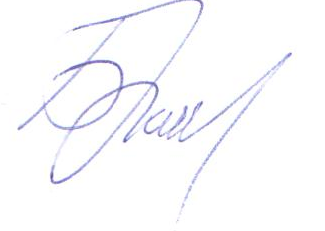                                                                                                               Приказ № 32    от 09.09.2017г.           ПЛАН МЕРОПРИЯТИЙ (ДОРОЖНАЯ КАРТА)по обеспечению условий доступности для инвалидовобъекта и услуг в сфере образованияПояснительная записка    	 Инклюзивный подход к образованию детей-инвалидов связан с социальным заказом общества и государства. В целом система обучения, воспитания и социальной адаптации детей с ограниченными возможностями здоровья и детей-инвалидов использует потенциал общеобразовательных учреждений и ориентирована на наиболее часто встречающиеся проблемы ребенка.    	В связи с этим в МКДОУ детский сад №4 «Скворушка» с. Богучаны разработана дорожная карта объекта по повышению значений показателей доступности для инвалидов, которая сформирована на основе Паспорта доступности МКДОУ детский сад №4 «Скворушка» с. Богучаны 
    	Образовательную деятельность в МКДОУ осуществляют педагоги дошкольных групп, музыкальный руководитель,  в соответствии с образовательной программой дошкольного образования и адаптированными образовательными программами дошкольного образования.     	МКДОУ предоставляет услуги дошкольного образования для здоровых детей,  детей с тяжелыми нарушениями речи, детей с туберкулезной интоксикацией, а также для детей – инвалидов в рамках инклюзивного образования посредством реализации индивидуальных маршрутов педагогического сопровождения ребёнка – инвалида, составленных в соответствии с образовательной программой дошкольного образования, а также в соответствии с диагнозом данного ребёнка.  	«Дорожная карта» предусматривает реализацию комплекса мероприятий по следующим основным направлениям:1. Обеспечение доступности, повышение оперативности и эффективности предоставления образовательных услуг в рамках совершенствования системы реабилитации инвалидов в образовательном учреждении.В рамках указанного направления в ДОУ необходимо решить задачу по укреплению материально-технической базы для проведения комплексной педагогической и социальной реабилитации инвалидов.2. Обеспечение устойчивого формирования доступной среды для инвалидов в образовательном учреждении.В рамках указанного направления в образовательном учреждении предполагается: - проведение обследования доступной среды для инвалидов к объектам и услугам, предоставляемых детским садом;- оснащение образовательного учреждения специальным, в том числе учебным оборудованием (в целях обеспечения физической доступности образовательного учреждения), для организации образования инвалидов.3. Создание условий доступности образования, в том числе создание безбарьерной дошкольной среды для детей-инвалидов в МКДОУ. Данное направление предполагает:- создание системы и проведение мониторинга педагогического сопровождения и успешной социализации детей-инвалидов и детей с ограниченными возможностями здоровья;                                                                                                                                                                                    - повышение эффективности педагогического сопровождения воспитывающихся в ДОУ;- создание в детском саду доступной образовательной среды для детей-инвалидов и детей с ограниченными возможностями здоровья;- для обеспечения доступности зданий и сооружений необходимо решить задачу по приспособлению входных групп, лестниц, пандусных съездов, зон оказания услуг;- разработка механизмов, обеспечивающих доступность услуг в сфере образования для различных категорий детей-инвалидов, в том числе по созданию безбарьерной дошкольной среды;- разработка моделей реализации индивидуальной программы реабилитации ребенка-инвалида в части получения детьми-инвалидами образования в обычном образовательном учреждении;- проведение обучающих мероприятий для специалистов и педагогов  по вопросам реализации индивидуальной программы реабилитации ребенка-инвалида в части получения детьми-инвалидами дошкольного образования;- осуществление сотрудничества с общественными организациями, инициирующими  вопросы совместного образования детей-инвалидов в общеобразовательных учреждениях на принципах социального партнёрства.4. Программно-методическое сопровождение образовательного процесса детей-инвалидов в различных образовательных моделях.5. Создание условий для обеспечения качества образования детей-инвалидов в образовательном учреждении.   Данное направление предполагает:- разработку системы мониторинга по оценке качества образования детей-инвалидов;- проведение анализа действующих правоприменительных практик образования детей-инвалидов в различных образовательных моделях;- создание собственной системы дошкольного образования для детей с ОВЗ, состоящую из различных современных образовательных моделей, обеспечивающих свободу выбора образовательного маршрута.Предоставляемые услуги:  1. Прием заявлений от родителей (законных представителей) о зачислении ребёнка - инвалида  МКДОУ
2.Индивидуальная работа с детьми-инвалидами в рамках индивидуальной программы развития, разработанной педагогическими работниками детского сада в соответствии с образовательной программой МКДОУ и диагнозом ребёнка; 
3. Оказание консультативной педагогической помощи ребёнку – инвалиду и его родителям (законным представителям); 
4. Присмотр и уход за ребёнком – инвалидом в течение дня и при организации режимных моментов (умывание, раздевание, посещение туалетной комнаты и т.д.);   5. Создание адаптивной безбарьерной предметно - развивающей среды для ребёнка-инвалида.Повышение значений показателей доступности для инвалидов объектов и услуг дорожной карты МКДОУ детский сад №4 «Скворушка» с. БогучаныПоказатели доступности для инвалидов объектов и услуг дорожной картыМКДОУ детский сад №4 «Скворушка» с. БогучаныКоличество инвалидов, обучающихся совместно с другими обучающимися 
Перечень мероприятий, реализуемых для достижения запланированных значений показателей доступности для инвалидов объектов и услуг № п/пНаименование показателей доступности для инвалидовОжидаемые результаты повышения значений показателей доступности объектов и услуг (годы) и мониторингОжидаемые результаты повышения значений показателей доступности объектов и услуг (годы) и мониторингОжидаемые результаты повышения значений показателей доступности объектов и услуг (годы) и мониторингОжидаемые результаты повышения значений показателей доступности объектов и услуг (годы) и мониторингОжидаемые результаты повышения значений показателей доступности объектов и услуг (годы) и мониторингДолжностное лицо, ответственное за достижение 
запланированных показателей доступности объектов и услугПримечания№ п/пНаименование показателей доступности для инвалидов20192020202120222023Должностное лицо, ответственное за достижение 
запланированных показателей доступности объектов и услугПримечания1.Территория, прилегающая к зданию (участок):1.1.ремонт асфальтового покрытия1.2.установка поручней с двух сторон лестничного прохода наружной лестницы с учетом технических требований к опорным стационарным устройствам по ГОСТ Р51261+ЗаведующаяПри наличии бюджетных ассигнований1.3.оборудование наружной лестницы пандусом+ЗаведующаяПри наличии бюджетных ассигнований2.Вход в здание:2.1. ручки двери окрасить в отличные от дверного полотна контрастные цвета+Заведующая хозяйством3. Путь (пути) движения внутри здания (в т. ч. пути эвакуации):3.1. установка перил со второй стороны с учетом технических требований к опорным стационарным устройствам по ГОСТ Р51261+ЗаведующаяПри наличии бюджетных ассигнований3.2.покраска лестничных маршей и площадок в соответствии с Техническим Регламентом.++++Заведующая хозяйствомПри наличии бюджетных ассигнований4. Зоны целевого назначения здания (целевого посещения объекта)4.1.организация помощи сопровождающего при обслуживании с перемещением по маршруту+++++Заведующая5. Санитарно-гигиенические помещения5.1.организация альтернативной формы обслуживания – сопровождение+++++6.Система информации на объекте6.1.акустические средства: организация альтернативной формы обслуживания – сопровождение+++ЗаведующаяПри наличии бюджетных ассигнованийКоличество воспитывающихся в инклюзивных условиях / (%)Количество воспитывающихся в инклюзивных условиях / (%)Количество воспитывающихся в инклюзивных условиях / (%)Количество инвалидов, обучающихся по 
адаптированным дополнительным общеобразовательным программам от 
общего числа обучающихся инвалидов/ (%)Количество инвалидов, обучающихся по 
адаптированным дополнительным общеобразовательным программам от 
общего числа обучающихся инвалидов/ (%)Количество инвалидов, получающих образование 
на дому, в том числе дистанционно, от 
общего числа обучающихся инвалидов / (%) 
Количество инвалидов, получающих образование 
на дому, в том числе дистанционно, от 
общего числа обучающихся инвалидов / (%) 
Численность педагогических работников, прошедших обучение по работе с инвалидами, от общего числа 
педагогических работников / (%) Численность педагогических работников, прошедших обучение по работе с инвалидами, от общего числа 
педагогических работников / (%) Численность подготовленных для работы с инвалидами помощников, посредников в расчете на определенное количество (10 чел.) обучающихся инвалидовЧисленность подготовленных для работы с инвалидами помощников, посредников в расчете на определенное количество (10 чел.) обучающихся инвалидовУдельный вес приспособленных для обучения инвалидов (Г, С, О) помещений от общего числа помещений в детском саду / (%)Удельный вес приспособленных для обучения инвалидов (Г, С, О) помещений от общего числа помещений в детском саду / (%)Группа № 1000000000000Группа № 20020,800000000Группа № 3000000000000Группа № 40010,400000000№ п/пНаименование мероприятияНормативно – правовой акт (программа), иной документ, которым предусмотрено проведение мероприятияНормативно – правовой акт (программа), иной документ, которым предусмотрено проведение мероприятияОтветственные, исполнители, соисполнителиСрок реализа-цииОжидаемый результатФинансовое обеспечение(руб.)Финансовое обеспечение(руб.)Совершенствование нормативно – правовой базыСовершенствование нормативно – правовой базыСовершенствование нормативно – правовой базыСовершенствование нормативно – правовой базыСовершенствование нормативно – правовой базыСовершенствование нормативно – правовой базыСовершенствование нормативно – правовой базыСовершенствование нормативно – правовой базыСовершенствование нормативно – правовой базы1.1.Изучение законодательства РФ в области обеспечения доступности для инвалидов объектов и услугНормативные правовые акты РФНормативные правовые акты РФЗаведующаяПостоянно Владение нормативной базойВладение нормативной базой01.2.Внесение изменений в  образовательную программу дошкольного образования  Приказ руководителя о внесении изменений в образовательную программу дошкольного образования Приказ руководителя о внесении изменений в образовательную программу дошкольного образования Заведующая, старший воспитательСентябрь Реализация образовательной программы дошкольного образования   в рамках инклюзивного образованияРеализация образовательной программы дошкольного образования   в рамках инклюзивного образования0Раздел 2. Перечень мероприятий, реализуемых для достижения запланированных значений показателей доступности 
для инвалидов объекта Раздел 2. Перечень мероприятий, реализуемых для достижения запланированных значений показателей доступности 
для инвалидов объекта Раздел 2. Перечень мероприятий, реализуемых для достижения запланированных значений показателей доступности 
для инвалидов объекта Раздел 2. Перечень мероприятий, реализуемых для достижения запланированных значений показателей доступности 
для инвалидов объекта Раздел 2. Перечень мероприятий, реализуемых для достижения запланированных значений показателей доступности 
для инвалидов объекта Раздел 2. Перечень мероприятий, реализуемых для достижения запланированных значений показателей доступности 
для инвалидов объекта Раздел 2. Перечень мероприятий, реализуемых для достижения запланированных значений показателей доступности 
для инвалидов объекта Раздел 2. Перечень мероприятий, реализуемых для достижения запланированных значений показателей доступности 
для инвалидов объекта Раздел 2. Перечень мероприятий, реализуемых для достижения запланированных значений показателей доступности 
для инвалидов объекта 2.1.Реализация мер по обеспечению доступности 
для инвалидов объекта 
до реконструкции (капитального ремонта), и предоставляемых на 
нем услуг (с учетом результатов паспортизации)  (все преобразования, 
приобретение специального  оборудования, 
методической и учебной литературы и пр.) Реализация мер по обеспечению доступности 
для инвалидов объекта 
до реконструкции (капитального ремонта), и предоставляемых на 
нем услуг (с учетом результатов паспортизации)  (все преобразования, 
приобретение специального  оборудования, 
методической и учебной литературы и пр.) Приказы по детскому саду     Заведующая 2019 - 2023Обеспечение условий 
индивидуальной 
мобильности 
инвалидам и 
возможности для 
самостоятельного их передвижения по объекту с целью 
получения услуг в 
сфере образования 2.2.Создание визуальных средств информации о предоставлении услуги (надписи, метки, пиктограммы)       Создание визуальных средств информации о предоставлении услуги (надписи, метки, пиктограммы)       Выполнение федерального закона от 30.12.2009 N 384-ФЗ "Технический регламент о безопасности зданий и сооружений" (Постановление Правительства РФ от 26.12.2014 N 1521)2019 - 202350000.0050000.00Раздел 3. Мероприятия по поэтапному повышению значений показателей доступности предоставляемых инвалидам услуг с учетом 
имеющихся у них нарушенных функций организма, а также по оказанию им помощи в преодолении барьеров, 
препятствующих пользованию объектами и услугамиРаздел 3. Мероприятия по поэтапному повышению значений показателей доступности предоставляемых инвалидам услуг с учетом 
имеющихся у них нарушенных функций организма, а также по оказанию им помощи в преодолении барьеров, 
препятствующих пользованию объектами и услугамиРаздел 3. Мероприятия по поэтапному повышению значений показателей доступности предоставляемых инвалидам услуг с учетом 
имеющихся у них нарушенных функций организма, а также по оказанию им помощи в преодолении барьеров, 
препятствующих пользованию объектами и услугамиРаздел 3. Мероприятия по поэтапному повышению значений показателей доступности предоставляемых инвалидам услуг с учетом 
имеющихся у них нарушенных функций организма, а также по оказанию им помощи в преодолении барьеров, 
препятствующих пользованию объектами и услугамиРаздел 3. Мероприятия по поэтапному повышению значений показателей доступности предоставляемых инвалидам услуг с учетом 
имеющихся у них нарушенных функций организма, а также по оказанию им помощи в преодолении барьеров, 
препятствующих пользованию объектами и услугамиРаздел 3. Мероприятия по поэтапному повышению значений показателей доступности предоставляемых инвалидам услуг с учетом 
имеющихся у них нарушенных функций организма, а также по оказанию им помощи в преодолении барьеров, 
препятствующих пользованию объектами и услугамиРаздел 3. Мероприятия по поэтапному повышению значений показателей доступности предоставляемых инвалидам услуг с учетом 
имеющихся у них нарушенных функций организма, а также по оказанию им помощи в преодолении барьеров, 
препятствующих пользованию объектами и услугамиРаздел 3. Мероприятия по поэтапному повышению значений показателей доступности предоставляемых инвалидам услуг с учетом 
имеющихся у них нарушенных функций организма, а также по оказанию им помощи в преодолении барьеров, 
препятствующих пользованию объектами и услугамиРаздел 3. Мероприятия по поэтапному повышению значений показателей доступности предоставляемых инвалидам услуг с учетом 
имеющихся у них нарушенных функций организма, а также по оказанию им помощи в преодолении барьеров, 
препятствующих пользованию объектами и услугами3.1.Организация обучения и 
инструктирования 
специалистов, связанных с 
обеспечением доступности для инвалидов объекта и 
предоставляемых услуг с учетом имеющихся у инвалидов стойких 
расстройств функций организма и ограничений жизнедеятельности Организация обучения и 
инструктирования 
специалистов, связанных с 
обеспечением доступности для инвалидов объекта и 
предоставляемых услуг с учетом имеющихся у инвалидов стойких 
расстройств функций организма и ограничений жизнедеятельности Приказы по детскому саду    Заведующая Ежегодно Увеличение числа 
специалистов, 
прошедших обучение или инструктирование 
по вопросам, 
связанным с 
обеспечением 
доступности для 
инвалидов объекта и предоставляемых на нем услуг5000.005000.003.2.Оказание услуг инвалидам: Оказание услуг инвалидам: Приказы по детскому саду    Заведующая2019 - 2023 
г.г.Расширение сферы 
предоставления услуг 00- с нарушением слуха 
(слабослышащих) - с нарушением слуха 
(слабослышащих) ----- инвалидов с нарушением зрения (слабовидящих) с использованием телефонного взаимодействия - инвалидов с нарушением зрения (слабовидящих) с использованием телефонного взаимодействия ----- инвалидов с нарушениями 
опорно-двигательного аппарата - инвалидов с нарушениями 
опорно-двигательного аппарата ----